РЕШЕНИЕРассмотрев проект решения о публичных слушаниях в Петропавловск-Камчатском городском округе, внесенный заместителем председателя Городской Думы Петропавловск-Камчатского городского округа, председателем Комитета по местному самоуправлению и межнациональным отношениям Иваненко В.Ю., руководствуясь Федеральным законом от 06.10.2003 № 131-ФЗ «Об общих принципах организации местного самоуправления в Российской Федерации», Градостроительным кодексом Российской Федерации и в соответствии со статьей  22 Устава Петропавловск-Камчатского городского округа, Городская Дума Петропавловск-Камчатского городского округаРЕШИЛА:1. Принять Решение о публичных слушаниях в Петропавловск-Камчатском городском округе.2. Направить принятое Решение Главе Петропавловск-Камчатского городского округа для подписания и обнародования.РЕШЕНИЕот 28.04.2014 № 211-ндО публичных слушаниях в Петропавловск-Камчатском городском округеПринято Городской Думой Петропавловск-Камчатского городского округа(решение от 23.04.2014 № 451-р)С изменениями от:23.12.2014 № 282-нд (17.12.2014 № 621-р)02.06.2015 № 322-нд (27.05.2015 № 751-р)15.10.2015 № 357-нд (15.10.2015 № 833-р)01.11.2016 № 505-нд (26.10.2016 № 1136-р)27.02.2017 № 542-нд (22.02.2017 № 1232-р)10.10.2017 № 4-нд (04.10.2017 № 9-р)16.05.2018 № 48-нд (16.05.2018 № 156-р)26.12.2018 № 126-нд (26.12.2018 № 330-р)01.03.2019 № 141-нд (27.02.2019 № 365-р)01.11.2019 № 199-нд (30.10.2019 № 525-р)25.12.2019 № 219-нд (25.12.2019 582-р)30.10.2020 № 315-нд (28.10.2020 № 787-р)23.12.2020 № 330-нд (23.12.2020 № 823-р);30.06.2021 № 385-нд (23.06.2021 № 948-р);07.10.2022 № 2-нд (05.10.2022 № 16-р);20.02.2023 № 35-нд (15.02.2023 № 95-р);01.03.2024 № 111-нд (28.02.2024 № 223-р)Решением от 02.06.2015 № 322-нд (27.05.2015 № 751-р) преамбула исключенаИсключенаРешением от 02.06.2015 № 322-нд (27.05.2015 № 751-р) статья 1 изложена в новой редакцииСтатья 1. Общие положенияРешением от 16.05.2018 № 48-нд (16.05.2018 № 156-р) в часть 1 внесено изменениеРешением от 10.10.2017 № 4-нд (04.10.2017 № 9-р) в часть 1 внесено изменение1. Настоящее решение о публичных слушаниях в Петропавловск-Камчатском городском округе (далее - Решение) разработано на основании Конституции Российской Федерации, статьи 28 Федерального закона от 06.10.2003 № 131-ФЗ
«Об общих принципах организации местного самоуправления в Российской Федерации», статей 5.1, 24, 28, 31, 39, 40, 46 Градостроительного кодекса Российской Федерации, статьи 28 Федерального закона от 13.07.2015 № 212-ФЗ «О свободном порте Владивосток, в соответствии со статьями 22, 86 Устава Петропавловск-Камчатского городского округа (далее - Устав городского округа), направлено на реализацию права граждан Российской Федерации на осуществление местного самоуправления посредством участия в публичных слушаниях и определяет порядок организации и проведения публичных слушаний на территории Петропавловск-Камчатского городского округа (далее - городской округ).2. Публичные слушания проводятся в целях:1) информирования населения городского округа о наиболее важных вопросах, по которым предполагается принятие соответствующих решений органами местного самоуправления;2) непосредственного участия населения в местном самоуправлении;3) выявления общественного мнения и интересов населения городского округа по вопросам, выносимым на публичные слушания;4) обсуждения проектов муниципальных правовых актов с участием населения городского округа;5) содействия взаимопониманию между органами местного самоуправления и населением городского округа.3. Населению городского округа гарантируется беспрепятственное участие в публичных слушаниях в соответствии с федеральным законодательством, Уставом городского округа, настоящим Решением.Проведение публичных слушаний осуществляется гласно. Каждый житель городского округа вправе знать о дне, времени, месте проведения публичных слушаний, о вопросах, выносимых на публичные слушания.Решением от 25.12.2019 № 219-нд (25.12.2019 № 582-р) в часть 4 внесено изменениеРешением от 16.05.2018 № 48-нд (16.05.2018 № 156-р) в часть 4 внесено изменениеРешением от 10.10.2017 № 4-нд (04.10.2017 № 9-р) часть 4 изложена в новой редакцииРешением от 01.11.2016 № 505-нд (26.10.2016 № 1136-р) в часть 4 внесено изменение4. Публичные слушания по вопросам, предусмотренным Градостроительным кодексом Российской Федерации, Федеральным законом от 13.07.2015 № 212-ФЗ «О свободном порте Владивосток», Решением Городской Думы Петропавловск-Камчатского городского округа от 27.12.2013 № 173-нд «О бюджетном процессе в Петропавловск-Камчатском городском округе», проводятся с учетом особенностей, установленных статьями 8.1, 9 настоящего Решения.Решением от 07.10.2022 № 2-нд (05.10.2022 № 16-р) статья 1 дополнена частью 55. В целях размещения материалов и информации, указанных в абзаце первом части 4 статьи 28 Федерального закона от 06.10.2003 № 131-ФЗ 
«Об общих принципах организации местного самоуправления в Российской Федерации», обеспечения возможности представления жителями городского округа своих замечаний и предложений по проекту муниципального правового акта, а также для участия жителей городского округа в публичных слушаниях организация и проведение публичных слушаний осуществляется также с использованием федеральной государственной информационной системы «Единый портал государственных и муниципальных услуг (функций)» (далее – единый портал) в порядке, установленном Правилами использования федеральной государственной информационной системы «Единый портал государственных и муниципальных услуг (функций)» в целях организации и проведения публичных слушаний, утвержденными постановлением Правительства Российской Федерации от 03.02.2022 № 101.Использование единого портала для организации и проведения публичных слушаний осуществляется с соблюдением требований и особенностей проведения публичных слушаний, установленных настоящим Решением.Статья 2. Вопросы публичных слушанийРешением от 02.06.2015 № 322-нд (27.05.2015 № 751-р) в часть 1 статьи 2 внесено изменение1. На публичных слушаниях рассматриваются только вопросы местного значения.Решением от 16.05.2018 № 48-нд (16.05.2018 № 156-р) часть 2 изложен в новой редакцииРешением от 01.11.2016 № 505-нд (26.10.2016 № 1136-р) в пункт 1 части 2 внесено изменениеРешением от 27.02.2017 № 542-нд (22.02.2017 № 1232-р) в пункт 1 части 2 изложен в новой редакции2. На публичные слушания должны выноситься:1) проект Устава городского округа, а также проект муниципального нормативного правового акта о внесении изменений и дополнений в данный Устав, кроме случаев, когда в Устав городского округа вносятся изменения в форме точного воспроизведения положений Конституции Российской Федерации, федеральных законов, Устава или законов Камчатского края в целях приведения данного Устава в соответствие с этими нормативными правовыми актами;2) проект бюджета Петропавловск-Камчатского городского округа (далее – бюджет городского округа) и отчет о его исполнении;3) проект стратегии социально-экономического развития городского округа;4) вопросы о преобразовании городского округа, за исключением случаев, если в соответствии с Федеральным законом «Об общих принципах организации местного самоуправления в Российской Федерации» для преобразования городского округа требуется получение согласия населения городского округа, выраженного путем голосования;5) проекты генеральных планов, проекты правил землепользования 
и застройки, проекты планировки территории, проекты межевания территории, проекты правил благоустройства территории, проекты, предусматривающие внесение изменений в один из указанных утвержденных документов, проекты решений о предоставлении разрешения на условно разрешенный вид использования земельного участка или объекта капитального строительства, проекты решений 
о предоставлении разрешения на отклонение от предельных параметров разрешенного строительства, реконструкции объектов капитального строительства, вопросы изменения одного вида разрешенного использования земельных участков 
и объектов капитального строительства на другой вид такого использования 
при отсутствии утвержденных правил землепользования и застройки;Решением от 20.02.2023 № 35-нд (15.02.2023 № 95-р) часть 2 дополнена пунктом 66) схема расположения земельного участка, на котором расположены многоквартирный дом и иные входящие в состав такого дома объекты недвижимого имущества, до ее утверждения в порядке, предусмотренном законодательством о градостроительной деятельности для утверждения проекта межевания территории, с особенностями, установленными статьей 9 настоящего Решения.Статья 3. Инициаторы проведения публичных слушаний1. Публичные слушания проводятся по инициативе населения городского округа, Городской Думы Петропавловск-Камчатского городского округа (далее - Городская Дума) или Главы Петропавловск-Камчатского городского округа (далее - Глава городского округа).2. Инициаторами проведения публичных слушаний от имени населения городского округа выступают:1) инициативная группа жителей городского округа численностью не менее 50 человек (далее - инициативная группа);2) коллектив одной или нескольких организаций, расположенных на территории городского округа, общей численностью не менее 10 человек;3) органы территориального общественного самоуправления.Решением от 23.12.2014 № 282-нд (17.12.2014 № 621-р) в часть 3 статьи 3 внесено изменение3. Условием для рассмотрения инициативы от инициативной группы является наличие подписей граждан, достигших восемнадцатилетнего возраста и проживающих на территории городского округа, в поддержку данной инициативы, количество которых должно составлять не менее 50. Сбор подписей в поддержку инициативы проведения публичных слушаний проводится членами инициативной группы по форме согласно приложению 1 к настоящему Решению.Решением от 02.06.2015 № 322-нд (27.05.2015 № 751-р) в статью 4 внесены измененияСтатья 4. Порядок назначения публичных слушанийРешением от 10.10.2017 № 4-нд (04.10.2017 № 9-р) в часть 1 внесено изменение, вступающее в силу не ранее дня вступления в силу Решения Городской Думы Петропавловск-Камчатского городского округа от 11.10.2017 № 8-нд «О внесении изменений в Устав Петропавловск-Камчатского городского округа»Решением от 01.11.2016 № 505-нд (26.10.2016 № 1136-р) в часть 1 внесено изменение1. Публичные слушания, проводимые по инициативе населения городского округа или Городской Думы, назначаются решением Городской Думы, а по инициативе Главы городского округа - постановлением Главы городского округа.Решением от 10.10.2017 № 4-нд (04.10.2017 № 9-р) в абзац первый части 2 внесено изменение, вступающее в силу не ранее дня вступления в силу Решения Городской Думы Петропавловск-Камчатского городского округа от 11.10.2017 № 8-нд «О внесении изменений в Устав Петропавловск-Камчатского городского округа»Решением от 01.11.2016 № 505-нд (26.10.2016 № 1136-р) в абзац первый части 2 внесено изменение2. Решение Городской Думы, постановление Главы городского округа о назначении публичных слушаний содержит: 1) вопрос публичных слушаний;2) проект муниципального правового акта по вопросу публичных слушаний;3) сведения об инициаторах публичных слушаний;Решением от 01.11.2016 № 505-нд (26.10.2016 № 1136-р) в пункт 4 части 2 внесено изменение4) дату, время, место проведения публичных слушаний;5) сроки подачи предложений по проекту муниципального правового акта, а также порядок учета предложений по проекту муниципального правового акта и порядок участия граждан в его обсуждении в случае, установленном федеральным законодательством;Решением от 16.05.2018 № 48-нд (16.05.2018 № 156-р) пункт 6 части 2 статьи 4 изложен в новой редакцииРешением от 02.06.2015 № 322-нд (27.05.2015 № 751-р) пункт 6 части 2 статьи 4 изложен в новой редакции6) состав организационного комитета (далее - оргкомитет) по проведению публичных слушаний. По вопросам, установленным в пунктах 2, 3 части 2 статьи 9 настоящего Решения, оргкомитет не создается.Решением от 02.06.2015 № 322-нд (27.05.2015 № 751-р) часть3 статьи 4 изложена в новой редакцииРешением от 27.02.2017 № 542-нд (22.02.2017 № 1232-р) часть3 статьи 4 изложена в новой редакции3. В состав оргкомитета должны быть включены: представители инициативной группы, депутаты Городской Думы, представители аппарата Городской Думы, представители администрации Петропавловск-Камчатского городского округа (далее - администрация городского округа), а также представители общественности, интересы которых затрагиваются при принятии данного решения. В состав оргкомитета могут быть включены эксперты (специалисты) по обсуждаемым вопросам. Оргкомитет должен состоять из председателя, заместителя председателя и членов оргкомитета. Количество членов оргкомитета должно быть нечетным.Заседание оргкомитета считается правомочным, если на нем присутствует не менее 2/3 от назначенного количества членов комитета. Решения принимаются большинством голосов от присутствующих на заседании комитета. При голосовании, в случае равного количества голосов «за» и «против», председатель оргкомитета наделяется правом решающего голоса.В случае временного отсутствия председателя оргкомитета (отпуск, болезнь, командировка) его обязанности в соответствии с настоящим Решением исполняет заместитель председателя оргкомитета с правом решающего голоса.4. Для рассмотрения вопроса о назначении публичных слушаний по инициативе населения городского округа его инициаторы направляют в Городскую Думу:1) протокол собрания инициативной группы, на котором было принято решение о выдвижении инициативы проведения публичных слушаний или решение руководящего органа организации - при инициативе, выдвинутой организацией;2) ходатайство о проведении публичных слушаний с указанием вопроса и обоснованием его общественной значимости;3) проект муниципального правового акта по вопросу публичных слушаний;Решением от 26.12.2018 № 126-нд (26.12.2018 № 330-р) в пункт 4 части 4 внесено изменение4) список инициативной группы по форме согласно приложению 1
к настоящему Решению;5) список кандидатур для включения в состав оргкомитета.5. Городская Дума вправе отклонить инициативу проведения публичных слушаний, выдвинутую населением городского округа. Основаниями отклонения инициативы проведения публичных слушаний является несоответствие предлагаемого к обсуждению на публичных слушаниях вопроса требованиям настоящего Решения, а также несоблюдение требований части 4 настоящей статьи.Решением от 01.03.2024 № 111-нд (28.02.2024 № 223-р) в абзац второй части 6 внесено изменениеРешением от 16.05.2018 № 48-нд (16.05.2018 № 156-р) часть 6 изложена в новой редакцииРешением от 01.11.2016 № 505-нд (26.10.2016 № 1136-р) в абзац второй части 6 внесено изменениеРешением от 01.11.2016 № 505-нд (26.10.2016 № 1136-р) в абзац первый части 6 внесено изменение6. Публичные слушания по вопросам, указанным в пунктах 1, 4 части 2 статьи 2 настоящего Решения, могут инициироваться и назначаться Городской Думой или Главой городского округа. Публичные слушания по вопросам, указанным в пунктах 2, 3, 5, 6 части 2 статьи 2 настоящего Решения, инициируются и назначаются Главой городского округа. 
В этом случае Глава городского округа возлагает подготовку и проведение публичных слушаний на оргкомитет (за исключением случаев, когда по вопросам, установленным в пунктах 2, 3 части 2 статьи 9 настоящего Решения, оргкомитет 
не создается), председателем которого назначается первый заместитель Главы администрации городского округа, заместитель Главы администрации городского округа или представитель органа администрации городского округа, к компетенции которого относится выносимый на публичные слушания вопрос.Решением от 02.06.2015 № 322-нд (27.05.2015 № 751-р) статья 5 изложена в новой редакцииСтатья 5. Информационное обеспечение публичных слушанийРешением от 07.10.2022 № 2-нд (05.10.2022 № 16-р) в абзац первый части 1 внесено изменениеРешением от 10.10.2017 № 4-нд (04.10.2017 № 9-р) в абзац первый части 1 внесено изменение, вступающее в силу не ранее дня вступления в силу Решения Городской Думы Петропавловск-Камчатского городского округа от 11.10.2017 № 8-нд «О внесении изменений в Устав Петропавловск-Камчатского городского округа»Решением от 01.11.2016 № 505-нд (26.10.2016 № 1136-р) в абзац первый части 1 внесено изменение1. Решение Городской Думы или постановление Главы городского округа о назначении публичных слушаний подлежат официальному опубликованию в газете «Град Петра и Павла», размещению на официальных сайтах Городской Думы или администрации городского округа в информационно-телекоммуникационной сети «Интернет», а также на едином портале в следующие сроки:1) по вопросам принятия Устава городского округа и принятия решения о внесении изменений в Устав городского округа - не позднее 15 календарных дней до дня проведения публичных слушаний и не позднее чем за 30 календарных дней до дня рассмотрения Городской Думой вопроса о принятии Устава городского округа либо о внесении изменений в Устав городского округа;Решением от 01.03.2024 № 111-нд (28.02.2024 № 223-р) пункт 2 части 1 изложен в новой редакцииРешением от 16.05.2018 № 48-нд (16.05.2018 № 156-р) пункт 2 части 1 изложен в новой редакции2) по вопросам, установленным пунктами 2-4 части 2 статьи 2 настоящего Решения, – не позднее 15 календарных дней до дня проведения публичных слушаний, если иные сроки не установлены федеральным законодательством;Решением от 01.03.2024 № 111-нд (28.02.2024 № 223-р) часть 1 дополнена пунктом 33) по вопросам, установленным пунктами 5, 6 части 2 статьи 2 настоящего Решения, – не ранее чем через 7 календарных дней со дня официального опубликования в газете «Град Петра и Павла» и размещения
на официальных сайтах Городской Думы и администрации городского округа в информационно-телекоммуникационной сети «Интернет», а также на едином портале оповещения о начале публичных слушаний, предусмотренного частью 4 статьи 9 настоящего Решения, если иные сроки не установлены федеральным законодательством.Решением от 01.03.2024 № 111-нд (28.02.2024 № 223-р) часть 2 изложена в новой редакцииРешением от 07.10.2022 № 2-нд (05.10.2022 № 16-р) в абзац первый части 2 внесено изменениеРешением от 26.12.2018 № 126-нд (26.12.2018 № 330-р) часть 2 изложена в новой редакции2. Информация о предстоящих публичных слушаниях подлежит размещению на официальных сайтах Городской Думы и администрации городского округа в информационно-телекоммуникационной сети «Интернет».Положения абзаца первого настоящей части не распространяются на случаи, когда публичные слушания проводятся по вопросам, указанным в пунктах 5, 6 части 2 статьи 2 настоящего Решения.Статья 6. Подготовка публичных слушанийРешением от 01.11.2016 № 505-нд (26.10.2016 № 1136-р) часть 1 изложена в новой редакции1. В случае если публичные слушания назначаются Городской Думой, организационно-техническое и информационное обеспечение проведения публичных слушаний возлагается на аппарат Городской Думы.Решением от 01.11.2016 № 505-нд (26.10.2016 № 1136-р) в часть 2 внесено изменение2. В случае если публичные слушания назначаются Главой городского округа, организационно-техническое и информационное обеспечение проведения публичных слушаний возлагается на администрацию городского округа.3. Оргкомитет в течение 7 рабочих дней после своего назначения проводит первое заседание оргкомитета, на котором члены оргкомитета избирают из своего числа секретаря публичных слушаний для составления протокола.4. Председатель оргкомитета:1) организует работу оргкомитета;2) председательствует на публичных слушаниях;3) информирует инициаторов о результатах публичных слушаний;Решением от 01.03.2024 № 111-нд (28.02.2024 № 223-р) пункт 4 части 4 изложен в новой редакцииРешением от 30.06.2021 № 385-нд (23.06.2021 № 948-р) в пункт 4 части 4 внесено изменение (вступает в силу после дня его официального опубликования, но не ранее дня внесения в Единый государственный реестр юридических лиц записи о государственной регистрации последнего из органов администрации Петропавловск-Камчатского городского округа, реорганизованных в соответствии с решением Городской Думы Петропавловск-Камчатского городского округа от 17.03.2021 № 883-р «О реорганизации органов администрации Петропавловск-Камчатского городского округа и о внесении изменений в решение Городской Думы Петропавловск-Камчатского городского округа от 22.04.2009 № 477-р «Об утверждении структуры администрации Петропавловск-Камчатского городского округа»)Решением от 01.03.2019 № 141-нд (27.02.2019 № 365-р) пункт 4 части 4 статьи 6 изложен в новой редакцииРешением от 01.11.2016 № 505-нд (26.10.2016 № 1136-р) в пункт 4 части 4 внесено изменениеРешением от 23.12.2014 № 282-нд (17.12.2014 № 621-р) в пункт 4 части 4 статьи 6 внесено изменение4) осуществляет передачу результатов публичных слушаний, таблицы поступивших предложений и замечаний, проекта муниципального правового акта Главе городского округа или председателю Городской Думы для принятия соответствующего решения, за исключением абзацев второго и третьего настоящего пункта. В случае, когда публичные слушания проведены по проекту планировки территории и проекту межевания территории председатель оргкомитета осуществляет передачу подготовленной документации по планировке территории, протокола публичных слушаний по проекту планировки территории и проекту межевания территории и заключения о результатах публичных слушаний в Управление архитектуры и градостроительства администрации Петропавловск-Камчатского городского округа для последующего направления Главе городского округа для принятия соответствующего решения.В случае, когда публичные слушания проведены по проекту схемы расположения земельного участка, на котором расположены многоквартирный дом и иные входящие в состав такого дома объекты недвижимого имущества, председатель оргкомитета осуществляет передачу подготовленной схемы расположения земельного участка, протокола публичных слушаний по проекту схемы расположения земельного участка и заключения о результатах публичных слушаний в Управление имущественных и земельных отношений администрации Петропавловск-Камчатского городского округа для принятия соответствующего решения руководителем Управления имущественных и земельных отношений администрации Петропавловск-Камчатского городского округа;5) выступает докладчиком по результатам публичных слушаний на сессии Городской Думы.5. Оргкомитет:1) избирает из своего числа секретаря публичных слушаний для составления протокола; 2) составляет план работы по подготовке и проведению публичных слушаний, распределяет обязанности своих членов;3) утверждает регламент и повестку дня публичных слушаний;4) определяет основных докладчиков (содокладчиков);5) устанавливает порядок выступлений на публичных слушаниях;6) определяет перечень должностных лиц, специалистов, организаций и других представителей общественности, приглашаемых к участию на публичных слушаниях в качестве экспертов, и направляет им официальные обращения с просьбой дать свои рекомендации и предложения по вопросам, выносимым на обсуждение;7) организует регистрацию участников публичных слушаний, обеспечивает их необходимыми материалами;8) проводит анализ материалов, представленных инициаторами и участниками публичных слушаний;Решением от 23.12.2014 № 282-нд (17.12.2014 № 621-р) пункт 9 части 5 статьи 6 изложен в новой редакцииРешением от 02.06.2015 № 322-нд (27.05.2015 № 751-р) пункт 9 части 5 статьи 6 изложен в новой редакции 9) оформляет в соответствии со статьей 8 настоящего Решения результаты публичных слушаний.Решением от 16.05.2018 № 48-нд (16.05.2018 № 156-р) в абзац первый части 6 внесено изменениеРешением от 10.10.2017 № 4-нд (04.10.2017 № 9-р) часть 6 изложена в новой редакцииРешением от 01.11.2016 № 505-нд (26.10.2016 № 1136-р) в абзац первый части 6 внесено изменение6. Срок проведения публичных слушаний со дня принятия решения об их проведении соответствующим органом до дня опубликования рекомендаций публичных слушаний не может быть более 4 месяцев, за исключением случаев, предусмотренных статьей 9 настоящего Решения.Решением от 25.12.2019 № 219-нд (25.12.2019 № 582-р) в абзац второй части 6 внесено изменениеРешением от 16.05.2018 № 48-нд (16.05.2018 № 156-р) в абзац второй части 6 внесено изменениеСрок проведения публичных слушаний по вопросам градостроительной деятельности устанавливается с учетом требований Градостроительного кодекса Российской Федерации, Федерального закона от 13.07.2015 № 212-ФЗ «О свободном порте Владивосток» и статьей 9 настоящего Решения.Статья 7. Порядок проведения публичных слушанийРешением от 16.05.2018 № 48-нд (16.05.2018 № 156-р) часть 1 изложена в новой редакции1. До начала и в ходе публичных слушаний проводится регистрация участников публичных слушаний с указанием фамилии, имени, отчества (при наличии), даты рождения, адреса места жительства (регистрации) - для физических лиц; наименования, основного государственного регистрационного номера, места нахождения и адреса - для юридических лиц - участников публичных слушаний.Решением от 16.05.2018 № 48-нд (16.05.2018 № 156-р) в часть 2 внесено изменение2. Председатель публичных слушаний открывает публичные слушания, представляет членов оргкомитета, оглашает вопрос публичных слушаний, порядок и регламент проведения публичных слушаний, указывает инициаторов его проведения. Секретарь ведет протокол публичных слушаний. Протокол должен содержать все предложения и замечания, поступившие от участников публичных слушаний.3. Время для выступлений определяется регламентом работы публичных слушаний, исходя из количества выступающих.4. Для организации прений председатель публичных слушаний предоставляет слово участникам публичных слушаний в порядке поступления их предложений.Решением от 01.03.2024 № 111-нд (28.02.2024 № 223-р) в абзац третий части 5 внесено изменениеРешением от 30.10.2020 № 315-нд (28.10.2020 № 787-р) часть 5 изложена в новой редакции5. Участники вправе снять свои предложения и (или) присоединиться 
к предложениям, выдвинутым другими участниками публичных слушаний.Результаты публичных слушаний по вопросам, установленным пунктами 1, 2, 3 части 2 статьи 2 настоящего Решения, принимаются путем открытого голосования простым большинством голосов от числа зарегистрированных участников публичных слушаний. По окончании прений председатель публичных слушаний ставит на голосование каждое предложение, поступившее от участников публичных слушаний. Организация подсчета голосов обеспечивается инициатором проведения публичных слушаний. Предложения, не относящиеся к тексту обсуждаемого проекта муниципального правового акта, на голосование не ставятся.По вопросам, установленным пунктами 4, 5, 6 части 2 статьи 2 настоящего Решения, голосование не проводится.6. Решением от 30.10.2020 № 315-нд (28.10.2020 № 787-р) часть 6 статьи 7исключена7. Решением от 02.06.2015 № 322-нд (27.05.2015 № 751-р) часть 7 статьи 7 исключенаРешением от 02.06.2015 № 322-нд (27.05.2015 № 751-р) статья 8 изложена в новой редакцииСтатья 8. Результаты публичных слушаний1. По результатам публичных слушаний оргкомитет оформляет мотивированно обоснованный итоговый документ, в форме:1) рекомендаций публичных слушаний;2) заключений о результатах публичных слушаний, в случаях, предусмотренных Градостроительным кодексом Российской Федерации;3) иных формах - в случаях, предусмотренных федеральным законодательством.Решением от 07.10.2022 № 2-нд (05.10.2022 № 16-р) в абзац пятый части 1 внесено изменениеРезультаты публичных слушаний подлежат опубликованию в газете «Град Петра и Павла» в течение 20 календарных дней со дня окончания публичных слушаний и размещаются на официальных сайтах Городской Думы и администрации городского округа в информационно-телекоммуникационной сети «Интернет», а также на едином портале.Решением от 01.11.2019 № 199-нд (30.10.2019 № 525-р) часть 2 изложена в новой редакцииРешением от 16.05.2018 № 48-нд (16.05.2018 № 156-р) часть 2 изложена в новой редакции 2. По вопросам, установленным пунктами 1-4 части 2 статьи 2 настоящего Решения, оргкомитет в течение 10 рабочих дней со дня окончания публичных слушаний оформляет итоговый документ, установленный частью 1 настоящей статьи, протокол публичных слушаний, проект муниципального правового акта, доработанный с учетом принятых в ходе публичных слушаний рекомендаций, заключений и иных документов, установленных частью 1 настоящей статьи, пояснительную записку, обосновывающую необходимость принятия муниципального правового акта, включающую характеристику его целей и основных положений, и предложения об отмене, изменении и дополнении действующих муниципальных правовых актов в развитие данного проекта муниципального правового акта, а также таблицу поступивших предложений и замечаний по форме согласно приложению 2 к настоящему Решению (в случае проведения публичных слушаний по проекту бюджета городского округа и отчету о его исполнении таблица поступивших предложений и замечаний оформляется по форме согласно приложению 3 к настоящему Решению).Решением от 01.11.2016 № 505-нд (26.10.2016 № 1136-р) в абзац первый части 3 внесено изменение3. В случае внесения проекта муниципального правового акта, реализация которого потребует дополнительных материальных, финансовых средств и иных затрат, председатель оргкомитета направляет проект муниципального правового акта Главе городского округа для оформления финансово-экономического обоснования и заключения Главы городского округа.Решением от 01.11.2016 № 505-нд (26.10.2016 № 1136-р) в абзац второй части 3 внесено изменениеГлава городского округа направляет председателю оргкомитета финансово-экономическое обоснование и заключение Главы городского округа не позднее срока, установленного частью 2 настоящей статьи.Решением от 16.05.2018 № 48-нд (16.05.2018 № 156-р) часть 4 изложена в новой редакции Решением от 10.10.2017 № 4-нд (04.10.2017 № 9-р) в часть 4 внесено изменениеРешением от 01.11.2016 № 505-нд (26.10.2016 № 1136-р) абзац первый части 4 изложен в новой редакции4. По окончании срока, установленного частью 2 настоящей статьи, председатель оргкомитета направляет председателю Городской Думы, 
за исключением случаев, установленных статьями 8.1, 9 настоящего Решения, доработанный проект муниципального правового акта и материалы, установленные частью 2 и (в случае внесения проекта муниципального правового акта, реализация которого потребует дополнительных материальных, финансовых средств и иных затрат) частью 3 настоящей статьи, для внесения на рассмотрение ближайшей сессии Городской Думы.5. При рассмотрении вопроса о результатах публичных слушаний на заседании постоянного комитета Городской Думы информацию по указанному вопросу представляет председатель оргкомитета.6. Решение, принятое соответствующим органом местного самоуправления городского округа по результатам публичных слушаний, подлежит обязательному опубликованию в средствах массовой информации в сроки, установленные Уставом городского округа и иными правовыми актами органов местного самоуправления городского округа.Решением от 16.05.2018 № 48-нд (16.05.2018 № 156-р) статья 8.1 изложена в новой редакции Решением от 10.10.2017 № 4-нд (04.10.2017 № 9-р) в часть 1 внесено изменение, вступающее в силу не ранее дня вступления в силу Решения Городской Думы Петропавловск-Камчатского городского округа от 11.10.2017 № 8-нд «О внесении изменений в Устав Петропавловск-Камчатского городского округа»Решением от 01.11.2016 № 505-нд (26.10.2016 № 1136-р) в часть 1 внесены измененияРешением от 01.11.2016 № 505-нд (26.10.2016 № 1136-р) в абзац первый части 2 внесены измененияРешением от 23.12.2014 № 282-нд (17.12.2014 № 621-р) дополнено статьей 8.1Решением от 15.10.2015 № 357-нд (15.10.2015 № 833-р) статья 8.1 изложена в новой редакцииСтатья 8.1. Особенности проведения публичных слушаний по проекту бюджета городского округа и по отчету об исполнении бюджета городского округа 1. Публичные слушания по проекту бюджета городского округа на очередной финансовый год и плановый период и по отчету об исполнении бюджета городского округа назначаются постановлением Главы городского округа в сроки, установленные Решением Городской Думы Петропавловск-Камчатского городского округа от 27.12.2013 № 173-нд «О бюджетном процессе в Петропавловск-Камчатском городском округе».2. Публичные слушания по проекту бюджета городского округа на очередной финансовый год и плановый период проводятся в сроки, установленные Решением Городской Думы Петропавловск-Камчатского городского округа от 27.12.2013 
№ 173-нд «О бюджетном процессе в Петропавловск-Камчатском городском округе».3. По результатам проведения публичных слушаний по проекту бюджета городского округа на очередной финансовый год и плановый период и по отчету 
об исполнении бюджета городского округа за отчетный финансовый год проект муниципального правового акта дорабатывается финансовым органом - Управлением финансов администрации Петропавловск-Камчатского городского округа и представляется в администрацию городского округа для внесения в Городскую Думу в сроки, установленные Решением Городской Думы Петропавловск-Камчатского городского округа от 27.12.2013 № 173-нд «О бюджетном процессе в Петропавловск-Камчатском городском округе».Для включения в повестку ближайшей сессии Городской Думы 
к доработанному проекту муниципального правового акта представляются материалы, установленные частью 2 статьи 8 настоящего Решения.Решением от 01.03.2024 № 111-нд (28.02.2024 № 223-р) в наименование статьи 9 внесено изменениеРешением от 16.05.2018 № 48-нд (16.05.2018 № 156-р) статья 9 изложена в новой редакции Решением от 01.11.2016 № 505-нд (26.10.2016 № 1136-р) в часть 5 статьи 9 внесены измененияРешением от 01.11.2016 № 505-нд (26.10.2016 № 1136-р) в абзац первый части 6 статьи 9 внесено изменениеСтатья 9. Особенности проведения публичных слушаний по проекту генерального плана, проекту правил землепользования и застройки, проектам планировки территории, проектам межевания территории, проекту правил благоустройства территории, проектам, предусматривающим внесение изменений в один из указанных утвержденных документов, проектам схем расположения земельного участка, на котором расположены многоквартирный дом и иные входящие в состав такого дома объекты недвижимого имущества, проектам решений о предоставлении разрешения на условно разрешенный вид использования земельного участка или объекта капитального строительства, проектам решений о предоставлении разрешения на отклонение от предельных параметров разрешенного строительства, реконструкции объектов капитального строительства, вопросам изменения одного вида разрешенного использования земельных участков и объектов капитального строительства 
на другой вид такого использования при отсутствии утвержденных правил землепользования и застройкиРешением от 01.03.2024 № 111-нд (28.02.2024 № 223-р) в часть 1 внесено изменениеРешением от 25.12.2019 № 219-нд (25.12.2019 № 582-р) часть 1 изложена в новой редакции1. По проектам генеральных планов, проектам правил землепользования и застройки, проектам планировки территории, проектам межевания территории, проектам правил благоустройства территории, проектам, предусматривающим внесение изменений в 1 из указанных утвержденных документов, проектам схем расположения земельного участка, на котором расположены многоквартирный дом и иные входящие в состав такого дома объекты недвижимого имущества, проектам решений о предоставлении разрешения на условно разрешенный вид использования земельного участка или объекта капитального строительства, проектам решений о предоставлении разрешения на отклонение от предельных параметров разрешенного строительства, реконструкции объектов капитального строительства, вопросам изменения одного вида разрешенного использования земельных участков и объектов капитального строительства на другой вид такого использования при отсутствии утвержденных правил землепользования и застройки (далее – проект, подлежащий рассмотрению на публичных слушаниях, проект) публичные слушания проводятся в соответствии с настоящим Решением, с учетом особенностей, установленных статьями 5.1, 28, 30 - 33, 39, 40, 46 Градостроительного кодекса Российской Федерации, а также статьей 28 Федерального закона от 13.07.2015 № 212-ФЗ «О свободном порте Владивосток».Решением от 25.12.2019 № 219-нд (25.12.2019 № 582-р) в абзац первый части 2 внесено изменение2. Организация и проведение публичных слушаний по проектам осуществляется их организатором (далее – организатор):Решением от 01.03.2024 № 111-нд (28.02.2024 № 223-р) пункт 1 части 2 изложен в новой редакции1) оргкомитетом – по проектам генеральных планов, проектам правил благоустройства территории, проектам планировки территории, проектам межевания территории, проектам, предусматривающим внесение изменений
в 1 из указанных утвержденных документов, проектам схем расположения земельного участка, на котором расположены многоквартирный дом и иные входящие в состав такого дома объекты недвижимого имущества, вопросам изменения одного вида разрешенного использования земельных участков и объектов капитального строительства на другой вид такого использования при отсутствии утвержденных правил землепользования и застройки;Решением от 01.03.2019 № 141-нд (27.02.2019 № 365-р) пункт 2 части 2 статьи 9 изложен в новой редакции2) комиссией по подготовке проекта правил землепользования 
и застройки (далее - комиссия) - по проектам правил землепользования 
и застройки, проектам, предусматривающим внесение изменений в указанный утвержденный документ;3) администрацией городского округа – по проектам решений о предоставлении разрешения на условно разрешенный вид использования земельного участка или объекта капитального строительства, проектам решений о предоставлении разрешения на отклонение от предельных параметров разрешенного строительства, реконструкции объектов капитального строительства на территории свободного порта Владивосток.Решением от 25.12.2019 № 219-нд (25.12.2019 № 582-р) в часть 3 внесены изменения3. Организация и проведение публичных слушаний по проектам осуществляется в порядке, установленном статьями 5.1, 28, 30 - 33, 39, 40, 46 Градостроительного кодекса Российской Федерации, а также статьей 28 Федерального закона от 13.07.2015 № 212-ФЗ «О свободном порте Владивосток».Решением от 25.12.2019 № 219-нд (25.12.2019 № 582-р) в абзац первый части 4 внесено изменение4. Одновременно с подготовкой проекта постановления Главы городского округа о назначении публичных слушаний организатор готовит оповещение о начале публичных слушаний по проекту по форме, согласно приложению 4 к настоящему Решению, содержащее информацию, указанную в частях 6 и 7 статьи 5.1 Градостроительного кодекса Российской Федерации.Решением от 25.12.2019 № 219-нд (25.12.2019 № 582-р) в абзац второй части 4 внесено изменениеОповещение о начале публичных слушаний по проекту:Решением от 07.10.2022 № 2-нд (05.10.2022 № 16-р) пункт 1 части 4 изложен в новой редакции1) не позднее чем за 7 дней до дня размещения на официальных сайтах Городской Думы и администрации городского округа в информационно-телекоммуникационной сети «Интернет», а также на едином портале проекта, подлежащего рассмотрению на публичных слушаниях, подлежит официальному опубликованию в газете «Град Петра и Павла» и размещению на официальных сайтах Городской Думы и администрации городского округа в информационно-телекоммуникационной сети «Интернет», а также на едином портале;2) распространяется на информационных стендах, оборудованных около здания организатора публичных слушаний, в местах массового скопления граждан и в иных местах, расположенных на территории, в отношении которой подготовлены соответствующие проекты, и (или) в границах территориальных зон 
и (или) земельных участков, указанных в части 3 статьи 5.1 Градостроительного кодекса Российской Федерации (далее - территория, в пределах которой проводятся публичные слушания), иными способами, обеспечивающими доступ участников публичных слушаний к указанной информации.Решением от 23.12.2020 № 330-нд (23.12.2020 № 823-р) часть 4.1 изложена в новой редакцииРешением от 30.10.2020 № 315-нд (28.10.2020 № 787-р) статья 9 дополнена частью 4.1 4.1 К информационным стендам, на которых размещаются оповещения 
о начале публичных слушаний, устанавливаются следующие требования:1) информационные стенды могут быть в виде настенных или наземных конструкций;2) информационные стенды выполняются на пластиковой, деревянной или металлической основе, оборудуются карманами формата A4, в которых размещается оповещение о начале публичных слушаний по проекту;3) установка информационных стендов должна обеспечивать свободный доступ заинтересованных лиц к размещаемой на них информации;4) информационные стенды должны быть заметны, хорошо просматриваемы и функциональны.Места массового скопления граждан, указанные в части 4 настоящей статьи, устанавливаются постановлением администрации Петропавловск-Камчатского городского округа.Организатор производит фотофиксацию распространения оповещения 
о начале публичных слушаний по проекту в местах их размещения путем создания фототаблицы в отношении каждого места размещения оповещения по форме согласно приложению 7 к настоящему Решению.Фотофиксация распространения оповещения (не менее 2 фотографий в фототаблице) осуществляется с разных ракурсов, на расстоянии, обеспечивающем четкость изображения фотографий и зрительное восприятие текста оповещения на них.Фототаблицы хранятся у организатора.Решением от 07.10.2022 № 2-нд (05.10.2022 № 16-р) в часть 5 внесено изменение5. Проект, подлежащий рассмотрению на публичных слушаниях, 
и информационные материалы к нему размещаются организатором на официальных сайтах Городской Думы и администрации городского округа в информационно-телекоммуникационной сети «Интернет», а также на едином портале.Решением от 07.10.2022 № 2-нд (05.10.2022 № 16-р) в абзац первый части 6 внесено изменение6. В течение всего периода размещения на официальных сайтах Городской Думы и администрации городского округа в информационно-телекоммуникационной сети «Интернет», а также на едином портале проекта, подлежащего рассмотрению на публичных слушаниях, и информационных материалов к нему организатором проводятся экспозиция или экспозиции такого проекта.Решением от 25.12.2019 № 219-нд (25.12.2019 № 582-р) в абзац второй части 6 внесено изменениеИнформация о месте, дате открытия экспозиции или экспозиций проекта, подлежащего рассмотрению на публичных слушаниях, о сроках проведения экспозиции или экспозиций такого проекта, о днях и часах, в которые возможно посещение указанных экспозиции или экспозиций содержится в оповещении о начале публичных слушаний по проекту.Решением от 25.12.2019 № 219-нд (25.12.2019 № 582-р) в абзац третий части 6 внесено изменениеВ период работы экспозиции организатором публичных слушаний в месте проведения экспозиции, в дни и часы посещения экспозиции, указанные в оповещении о начале публичных слушаний по проекту, проводится консультирование посетителей экспозиции, распространение печатных информационных материалов о проекте, подлежащем рассмотрению на публичных слушаниях. Решением от 07.10.2022 № 2-нд (05.10.2022 № 16-р) в абзац первый части 7 внесено изменениеРешением от 26.12.2018 № 126-нд (26.12.2018 № 330-р) в абзац первый части 7 внесено изменение 7. В период размещения на официальных сайтах Городской Думы 
и администрации городского округа в информационно-телекоммуникационной сети «Интернет», а также на едином портале проекта, подлежащего рассмотрению на публичных слушаниях, и информационных материалов к нему и проведения экспозиции или экспозиций такого проекта участники публичных слушаний, прошедшие в соответствии с частью 9 настоящей статьи идентификацию, имеют право вносить предложения и замечания, касающиеся такого проекта:1) в письменной или устной форме в ходе проведения публичных слушаний;2) в письменной форме в адрес организатора публичных слушаний;3) посредством записи в книге (журнале) учета посетителей экспозиции проекта, подлежащего рассмотрению на публичных слушаниях.8. Предложения и замечания, внесенные в соответствии с частью 7 настоящей статьи, подлежат регистрации организатором, а также обязательному рассмотрению организатором публичных слушаний. Предложения и замечания не подлежат рассмотрению в случае выявления факта предоставления участником публичных слушаний недостоверных сведений.9. Участники публичных слушаний в целях идентификации представляют сведения о себе (фамилию, имя, отчество (при наличии), дату рождения, адрес места жительства (регистрации) - для физических лиц; наименование, основной государственный регистрационный номер, место нахождения и адрес - 
для юридических лиц) с приложением документов, подтверждающих такие сведения. Участники публичных слушаний, являющиеся правообладателями соответствующих земельных участков и (или) расположенных на них объектов капитального строительства и (или) помещений, являющихся частью указанных объектов капитального строительства, также представляют сведения соответственно о таких земельных участках, объектах капитального строительства, помещениях, являющихся частью указанных объектов капитального строительства, из Единого государственного реестра недвижимости и иные документы, устанавливающие 
или удостоверяющие их права на такие земельные участки, объекты капитального строительства, помещения, являющиеся частью указанных объектов капитального строительства.10. Обработка персональных данных участников публичных слушаний осуществляется с учетом требований, установленных Федеральным законом 
от 27.07.2006 № 152-ФЗ «О персональных данных».11. В процессе прохождения регистрации участнику публичных слушаний необходимо сообщить к какой группе участников публичных слушаний, указанных 
в части 2, 3 статьи 5.1 Градостроительного кодекса Российской Федерации, 
он относится, а также пройти процедуру идентификации, представив сведения, указанные в части 9 настоящей статьи. 12. Во время публичных слушаний ведется аудиозапись выступлений участников публичных слушаний. 13. Протокол публичных слушаний подготавливает и оформляет организатор публичных слушаний по форме согласно приложению 5 к настоящему Решению.В протоколе публичных слушаний должны быть указаны: 1) дата оформления протокола публичных слушаний;2) информация об организаторе публичных слушаний;3) информация, содержащаяся в опубликованном оповещении о начале публичных слушаний, дата и источник его опубликования;4) информация о сроке, в течение которого принимались предложения 
и замечания участников публичных слушаний, о территории, в пределах которой проводятся публичные слушания;5) все предложения и замечания участников публичных слушаний 
с разделением на предложения и замечания граждан, являющихся участниками публичных слушаний и постоянно проживающих на территории, в пределах которой проводятся публичные слушания, и предложения и замечания иных участников публичных слушаний.К протоколу публичных слушаний прилагается перечень принявших участие
в рассмотрении проекта участников публичных слушаний, включающий в себя сведения об участниках публичных слушаний (фамилию, имя, отчество 
(при наличии), дату рождения, адрес места жительства (регистрации) - 
для физических лиц; наименование, основной государственный регистрационный номер, место нахождения и адрес - для юридических лиц).14. Участник публичных слушаний, который внес предложения и замечания, касающиеся проекта, рассмотренного на публичных слушаниях, имеет право получить выписку из протокола публичных слушаний, содержащую внесенные 
этим участником предложения и замечания.15. На основании протокола публичных слушаний организатор публичных слушаний осуществляет подготовку заключения о результатах публичных слушаний по форме согласно приложению 6 к настоящему Решению.16. В заключении о результатах публичных слушаний должны быть указаны:1) дата оформления заключения о результатах публичных слушаний;2) наименование проекта, рассмотренного на публичных слушаниях, сведения о количестве участников публичных слушаний, которые приняли участие
в публичных слушаниях;3) реквизиты протокола публичных слушаний, на основании которого подготовлено заключение о результатах публичных слушаний;4) содержание внесенных предложений и замечаний участников публичных слушаний с разделением на предложения и замечания граждан, являющихся участниками публичных слушаний и постоянно проживающих на территории,
в пределах которой проводятся публичные слушания, и предложения и замечания иных участников публичных слушаний. В случае внесения несколькими участниками публичных слушаний одинаковых предложений и замечаний допускается обобщение таких предложений и замечаний;5) аргументированные рекомендации организатора публичных слушаний 
о целесообразности или нецелесообразности учета внесенных участниками публичных слушаний предложений и замечаний и выводы по результатам публичных слушаний.17. Срок проведения публичных слушаний:1) по проектам правил благоустройства территорий со дня опубликования оповещения о начале публичных слушаний до дня опубликования заключения 
о результатах публичных слушаний не может быть менее 1 месяца и более 3 месяцев;Решением от 01.03.2024 № 111-нд (28.02.2024 № 223-р) в пункт 2 части 17 внесено изменение2) по проектам генеральных планов, проектам, предусматривающим внесение изменений в указанный утвержденный документ, с момента оповещения жителей городского округа об их проведении до дня опубликования заключения о результатах публичных слушаний не может превышать 1 месяц;Решением от 01.03.2024 № 111-нд (28.02.2024 № 223-р) в пункт 3 части 17 внесено изменениеРешением от 01.11.2019 № 199-нд (30.10.2019 № 525-р) в пункт 3 части 17 внесено изменение3) по проектам правил землепользования и застройки территории городского округа или проектам вносимых в них изменений составляет не более 1 месяца со дня опубликования такого проекта;4) по проектам решений о предоставлении разрешения на условно разрешенный вид использования земельного участка или объекта капитального строительства 
с момента оповещения жителей городского округа о времени и месте их проведения до дня опубликования заключения о результатах публичных слушаний не может быть более 1 месяца;5) по проектам решений о предоставлении разрешения на отклонение
от предельных параметров разрешенного строительства, реконструкции объектов капитального строительства с момента оповещения жителей городского округа 
о времени и месте их проведения до дня опубликования заключения о результатах публичных слушаний не может быть более 1 месяца.Решением от 01.03.2024 № 111-нд (28.02.2024 № 223-р) пункт 6 части 17 изложен в новой редакции6) по проектам планировки территории, проектам межевания территории, проектам, предусматривающим внесение изменений в 1 из указанных утвержденных документов, проектам схем расположения земельного участка, на котором расположены многоквартирный дом и иные входящие в состав такого дома объекты недвижимого имущества, со дня оповещения жителей городского округа об их проведении до дня опубликования заключения о результатах публичных слушаний не может быть менее 14 дней и более 30 дней;Решением от 01.03.2024 № 111-нд (28.02.2024 № 223-р) пункт 7 части 17 исключенРешением от 30.10.2020 № 315-нд (28.10.2020 № 787-р) часть 17 дополнена пунктом 77) исключен.Решением от 25.12.2019 № 219-нд (25.12.2019 № 582-р) в абзац первый части 18 внесено изменение18. Сроки проведения публичных слушаний в соответствии с особенностями, установленными статьей 28 Федерального закона от 13.07.2015 № 212-ФЗ «О свободном порте Владивосток»:Решением от 26.12.2018 № 126-нд (26.12.2018 № 330-р) в пункт 1 части 18 внесено изменение1) по проекту планировки территории, проекту межевания территории со дня оповещения жителей городского округа об их проведении до дня опубликования заключения о результатах публичных слушаний не может быть менее 10 дней и более 40 дней;Решением от 26.12.2018 № 126-нд (26.12.2018 № 330-р) в пункт 2 части 18 внесено изменение 2) по проекту решения о предоставлении разрешения на условно разрешенный вид использования со дня оповещения жителей городского округа об их проведении до дня опубликования заключения о результатах публичных слушаний не может быть более 15 дней;Решением от 26.12.2018 № 126-нд (26.12.2018 № 330-р) в пункт 3 части 18 внесено изменение 3) по проекту решения о предоставлении разрешения на отклонение 
от предельных параметров разрешенного строительства, реконструкции объектов капитального строительства со дня оповещения жителей городского округа об их проведении до дня опубликования заключения о результатах публичных слушаний не может быть более 15 дней.Решением от 16.05.2018 № 48-нд (16.05.2018 № 156-р) статья 10 исключена Решением от 01.11.2016 № 505-нд (26.10.2016 № 1136-р) в абзац первый части 5 статьи 10 внесено изменениеРешением от 01.11.2016 № 505-нд (26.10.2016 № 1136-р) в часть 6 статьи 10 внесено изменениеРешением от 23.12.2014 № 282-нд (17.12.2014 № 621-р) статья 10 изложена в новой редакции Статья 10. ИсключенаРешением от 16.05.2018 № 48-нд (16.05.2018 № 156-р) статья 11 исключена Решением от 01.11.2016 № 505-нд (26.10.2016 № 1136-р) в часть 4 внесено статьи 11 изменениеРешением от 01.11.2016 № 505-нд (26.10.2016 № 1136-р) в часть 5 статьи 11 внесено изменениеРешением от 01.11.2016 № 505-нд (26.10.2016 № 1136-р) в часть 6 статьи 11 внесено изменениеРешением от 01.11.2016 № 505-нд (26.10.2016 № 1136-р) в часть 7 статьи 11 внесены измененияСтатья 11. ИсключенаРешением от 16.05.2018 № 48-нд (16.05.2018 № 156-р) статья 12 исключена Решением от 01.11.2016 № 505-нд (26.10.2016 № 1136-р) в часть 4 статьи 12 внесены измененияРешением от 01.11.2016 № 505-нд (26.10.2016 № 1136-р) в часть 5 статьи 12 внесено изменениеРешением от 01.11.2016 № 505-нд (26.10.2016 № 1136-р) в часть 6 статьи 12 внесено изменениеСтатья 12. ИсключенаРешением от 16.05.2018 № 48-нд (16.05.2018 № 156-р) статья 12.1 исключена Решением от 10.10.2017 № 4-нд (04.10.2017 № 9-р) Решение дополнено статьей 12.1Статья 12.1. ИсключенаСтатья 13. Финансирование проведения публичных слушанийФинансирование мероприятий, связанных с организацией и проведением публичных слушаний, осуществляется:1) при проведении публичных слушаний по инициативе населения городского округа, Городской Думы, Главы городского округа - за счет средств бюджета городского округа;2) при проведении публичных слушаний по вопросам предоставления разрешений на условно разрешенный вид использования земельных участков и объектов капитального строительства, а также отклонения от предельных параметров разрешенного строительства, реконструкции объектов капитального строительства - за счет собственных средств физического или юридического лица, заинтересованного в предоставлении такого разрешения.Статья 14. Заключительные положения1. Настоящее Решение вступает в силу после дня его официального опубликования. 2. Со дня вступления в силу настоящего Решения признать утратившими силу:1) Положение о публичных слушаниях в Петропавловск-Камчатском городском округе от 14.09.2007 № 125-нд;2) Изменения в статью 5 Положения о публичных слушаниях в Петропавловск-Камчатском городском округе от 14.09.2007 № 125-нд, от 06.02.2008 № 6-нд;3) Изменения в Положение о публичных слушаниях в Петропавловск-Камчатском городском округе от 14.09.2007 № 125-нд, от 11.09.2008 № 68-нд;4) Решение Городской Думы Петропавловск-Камчатского городского округа от 24.12.2009 № 217-нд «О внесении изменений в Положение о публичных слушаниях в Петропавловск-Камчатском городском округе от 14.09.2007
№ 125-нд»;5) Решение Городской Думы Петропавловск-Камчатского городского округа от 10.11.2010 № 301-нд «О внесении изменений в Положение о публичных слушаниях в Петропавловск-Камчатском городском округе от 14.09.2007
№ 125-нд»;6) Решение Городской Думы Петропавловск-Камчатского городского округа от 01.06.2011 № 376-нд «О внесении изменений в Положение о публичных слушаниях в Петропавловск-Камчатском городском округе от 14.09.2007
№ 125-нд»;7) Решение Городской Думы Петропавловск-Камчатского городского округа от 28.02.2012 № 489-нд «О внесении изменений в Положение о публичных слушаниях в Петропавловск-Камчатском городском округе от 14.09.2007
№ 125-нд».Решением от 23.12.2014 № 282-нд (17.12.2014 № 621-р) приложение 1 изложено в новой редакции Приложение 1к Решению Городской Думы Петропавловск-Камчатского городского округа от 28.04.2014 № 211-нд«О публичных слушаниях в Петропавловск-Камчатском городском округе» Списокинициативной группыМы, нижеподписавшиеся, поддерживаем проведение публичных слушаний по вопросу:«_______________________________________________________________________________________________________________________________________».Решением от 23.12.2014 № 282-нд (17.12.2014 № 621-р) дополнено приложением 2Решением от 02.06.2015 № 322-нд (27.05.2015 № 751-р) приложение 2 изложено в новой редакцииРешением от 16.05.2018 № 48-нд (16.05.2018 № 156-р) в приложение 2 внесены измененияРешением от 26.12.2018 № 126-нд (26.12.2018 № 330-р) в приложение 2 внесены измененияПриложение 2к Решению Городской Думы Петропавловск-Камчатского городского округа от 28.04.2014 № 211-нд«О публичных слушаниях в Петропавловск-Камчатском городском округе» Таблица поступивших предложений и замечаний     *Рекомендации должны содержать ссылки на положения нормативных правовых актов и основания для принятия либо отклонения поступившего предложенияРешением от 01.11.2019 № 199-нд (30.10.2019 № 525-р) наименование изложено в новой редакцииРешением от 23.12.2014 № 282-нд (17.12.2014 № 621-р) дополнено приложением 3Решением от 02.06.2015 № 322-нд (27.05.2015 № 751-р) приложение 3 изложено в новой редакцииРешением от 16.05.2018 № 48-нд (16.05.2018 № 156-р) в приложение 3 внесены измененияПриложение 3к Решению Городской Думы Петропавловск-Камчатского городского округа от 28.04.2014 № 211-нд«О публичных слушаниях в Петропавловск-Камчатском городском округе» Таблица поступивших предложений и замечаний на публичных слушаниях по проекту бюджета городского округа и отчету о его исполнении*Рекомендации должны содержать ссылки на положения нормативных правовых актов и основания для принятия либо отклонения поступившего предложенияПриложение 4 к Решению Городской ДумыПетропавловск-Камчатского городского округаот 28.04.2014 № 211-нд«О публичных слушаниях в Петропавловск-Камчатском городском округе»Решением от 30.10.2020 № 315-нд (28.10.2020 № 787-р) в наименование приложения 4 внесено изменениеОповещениео начале публичных слушанийНа публичные слушания представляется проект __________________________________________________________________________________________________.(наименование проекта)Перечень информационных материалов по проекту публичных слушаний: ________________________________________________________________________.Информационные материалы по проекту публичных слушаний представлены на экспозиции по адресу __________________________________________________.Оповещение дополнительно распространено ___________________________.(информационные стенды, размещенные около здания организатора публичных слушаний, оповещение в местах массового скопления граждан и т.д.)Экспозиция открыта с ____ (дата открытия экспозиции) по ___ (дата закрытия экспозиции).Часы работы: ____ ___ (дата, время). В ходе работы экспозиции проводится консультирование посетителей экспозиции, распространение информационных материалов о проекте, подлежащем рассмотрению на публичных слушаниях. Публичные слушания состоятся __________ (дата, время) по адресу _______________________________________________________________.Время начала регистрации участников __________ (не позднее чем за 30 минут до начала публичных слушаний).В период публичных слушаний участники публичных слушаний имеют право представить свои предложения и замечания по обсуждаемому проекту посредством:1) записи в книге (журнале) учета посетителей экспозиции проекта, подлежащего рассмотрению на публичных слушаниях;2) в письменной форме в адрес организатора публичных слушаний;3) в письменной или устной форме в ходе проведения публичных слушаний.Контакты организатора публичных слушаний: ___________________________.Информационные материалы по проекту ____________ (наименование проекта) размещены на сайте _____________________________________________.Приложение 5к Решению Городской ДумыПетропавловск-Камчатского городского округаот 28.04.2014 № 211-нд«О публичных слушанияхв Петропавловск-Камчатском городском округе»Протокол публичных слушаний № __ от ________по проекту __________________________________(наименование проекта)Информация об организаторе публичных слушаний: ______________________________________________________________________________________________.Организатор разработки проекта: ______________________________________.Сроки проведения публичных слушаний: _______________________________.Формы оповещения: _________________________________________________________________________________________________________________________.Место проведения публичных слушаний: _______________________________________________________________________________________________________.Экспозиция проведена ______ (период работы) по адресу __________________________________________________________________________________________.Публичные слушания состоялись _________ (дата, время) по адресу) ________________________________________________________________________________.Территория, в пределах которой проводятся публичные слушания: _________________________________________________________________________________.Информационные материалы представлены: _____________________________________________________________________________________________________.Участники публичных слушаний:Предложения и замечания граждан, являющихся участниками публичных слушаний и постоянно проживающих на территории, в пределах которой проводятся публичные слушания по обсуждаемому проекту, поступившие: 1) в период работы экспозиции: _______________________________________.2) во время проведения собрания: _____________________________________.Предложения и замечания иных участников публичных слушаний по проекту, поступившие: 1) в период работы экспозиции: _______________________________________.2) во время проведения собрания: _____________________________________.Организаторпубличных слушаний                                                                               ________________Решением от 01.11.2019 № 199-нд (30.10.2019 № 525-р) приложение 6 изложено в новой редакцииРешением от 26.12.2018 № 126-нд (26.12.2018 № 330-р) в приложение 6 внесено изменение Приложение 6 к Решению Городской ДумыПетропавловск-Камчатского городского округаот 28.04.2014 № 211-нд«О публичных слушаниях в Петропавловск-Камчатском городском округе»Заключениео результатах публичных слушаний по проекту_________________________________________________(наименование проекта)1. Дата оформления заключения о результатах публичных слушаний: ____ ____________________________________________________________________.2. Реквизиты протокола публичных слушаний ________________________ ____________________________________________________________________.3. Информация об организаторе публичных слушаний: _________________ ____________________________________________________________________.4. Сроки проведения публичных слушаний: __________________________ ____________________________________________________________________.5. Формы оповещения: ____________________________________________ ____________________________________________________________________.6. Место проведения публичных слушаний: _________________________.7. Экспозиция проведена ________ (период работы) по адресу ___________ ____________________________________________________________________.8. Публичные слушания состоялись __________ (дата, время) по адресу) __ ____________________________________________________________________.9. Информационные материалы представлены: _______________________ ____________________________________________________________________.10. Количество участников публичных слушаний, которые приняли участие в публичных слушаниях________________________________________.11. Предложения и замечания граждан, являющихся участниками публичных слушаний и постоянно проживающих на территории, в пределах которой проводятся публичные слушания по обсуждаемому проекту, поступившие: 1) в период работы экспозиции: ____________________________________ ____________________________________________________________________.2) во время проведения публичных слушаний: ________________________ ____________________________________________________________________.
12. Предложения и замечания иных участников публичных слушаний по проекту, поступившие: 1) в период работы экспозиции:____________________________________. 2) во время проведения публичных слушаний: ________________________ ____________________________________________________________________.13. Выводы по результатам публичных слушаний ____________________________________________________________________________________________________________________________________________________________________________________________________________________________________________________________________________________________________.Организаторпубличных слушаний                                                                      _______________Решением от 23.12.2020 № 330-нд (23.12.2020 № 823-р) Решение дополнено приложением 7Приложение 7к Решению Городской ДумыПетропавловск-Камчатскогогородского округаот 28.04.2014 № 211-нд«О публичных слушанияхв Петропавловск-Камчатскомгородском округе»
Фототаблицафотофиксации распространения оповещения о начале публичных слушаний по проекту_______________________________________________________________наименование проекта, подлежащего рассмотрению на публичных слушаниях«__» ______________20__г.				    г. Петропавловск-Камчатский
 Фотография № 1 _________________________________________________
                           (адрес (местоположение), дата и время фотофиксации)

Фотография № 2 _____________________________________________________
                        (адрес (местоположение), дата и время фотофиксации)
___________________________________________________(должность) (подпись) (ФИО)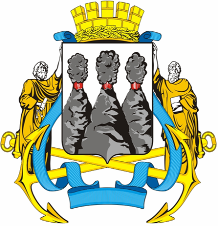 ГОРОДСКАЯ ДУМАПЕТРОПАВЛОВСК-КАМЧАТСКОГО ГОРОДСКОГО ОКРУГАот 23.04.2014 № 451-р14-я сессияг.Петропавловск-КамчатскийО принятии решения о публичных слушаниях в Петропавловск-Камчатском городском округеГлава Петропавловск-Камчатского городского округа, исполняющий полномочия председателя Городской Думы К.Г. СлыщенкоГОРОДСКАЯ ДУМАПЕТРОПАВЛОВСК-КАМЧАТСКОГО ГОРОДСКОГО ОКРУГАГлаваПетропавловск-Камчатскогогородского округаК.Г. Слыщенко№ п/пФ.И.О. и дата рождения члена инициативной  
группыАдрес места жительстваНомер контактного телефонаСерия, номер и дата  
выдачи паспорта или   
документа, заменяющего паспорт гражданинаЛичная  подпись№п/пСтруктурная единица муниципального правового акта,
ее текст 
в действующей редакцииТекст структурной единицыв редакции, предложенной
в проекте муниципального правового актаТекст структурной единицыв редакции с учетомпоступившего предложения и (или) замечанияНаименование субъекта, внесшего предложение и (или) замечаниеАргументированные рекомендации оргкомитета (комиссии, администрации городского округа) по поступившему предложению 
и (или) замечанию <*>№п/пСодержание поступившего предложения 
и (или) замечанияНаименованиесубъекта, внесшего предложение 
и (или) замечаниеАргументированные рекомендации оргкомитета (комиссии, администрации городского округа) 
по поступившему предложению 
и (или) замечанию <*>№ п/пПредложения и замечания участников публичных слушаний, постоянно проживающих на территории, в пределах которой проводятся публичные слушания по обсуждаемому проекту, содержащиеся в протоколеПредложения и замечания иных участников публичных слушаний по обсуждаемому проекту, содержащиеся в протоколеАргументированные рекомендации организатора публичных слушаний